Steps for Preparation of Rs.10.00 lakh Action Plan for KPSFrom www.schooleducation.kar.nic.in, go to Karnataka public school website.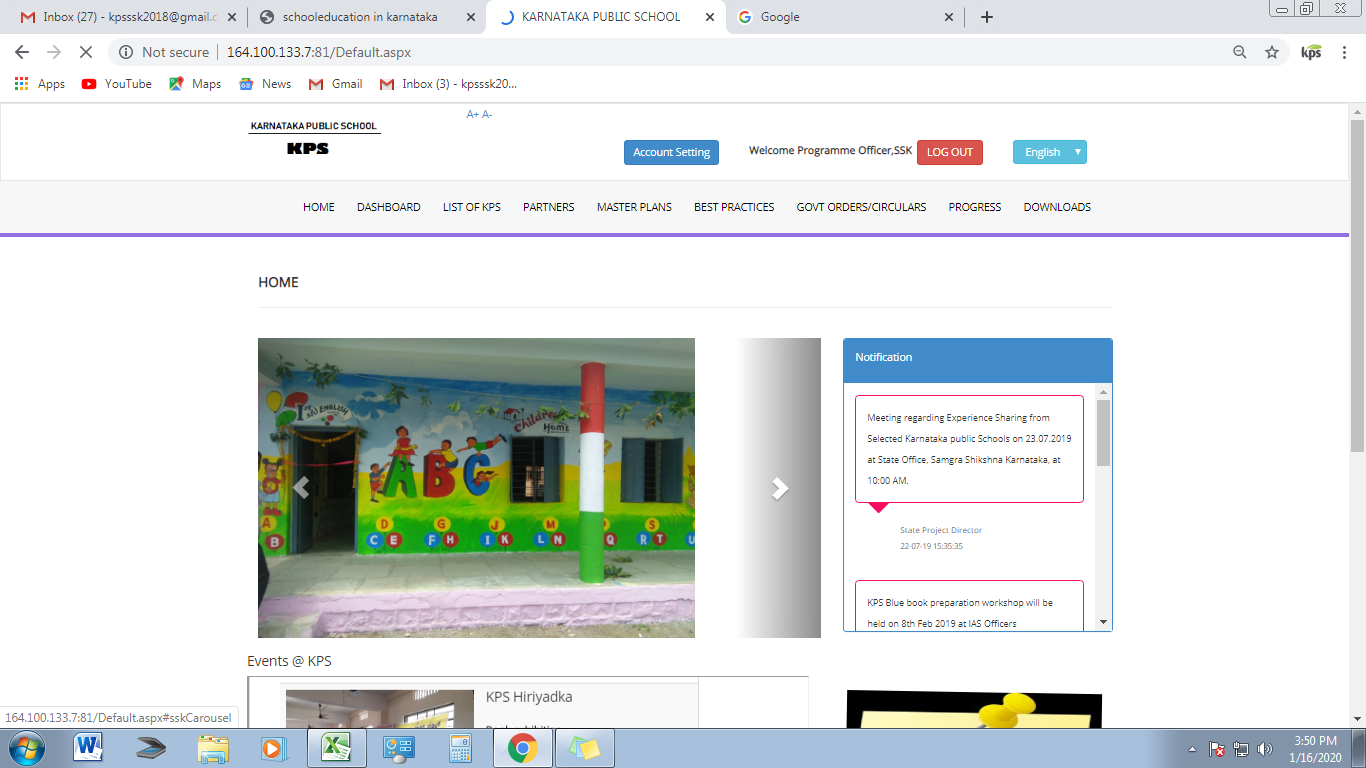 Go to ‘Progress’ Sub heading, the following drop down will get listed.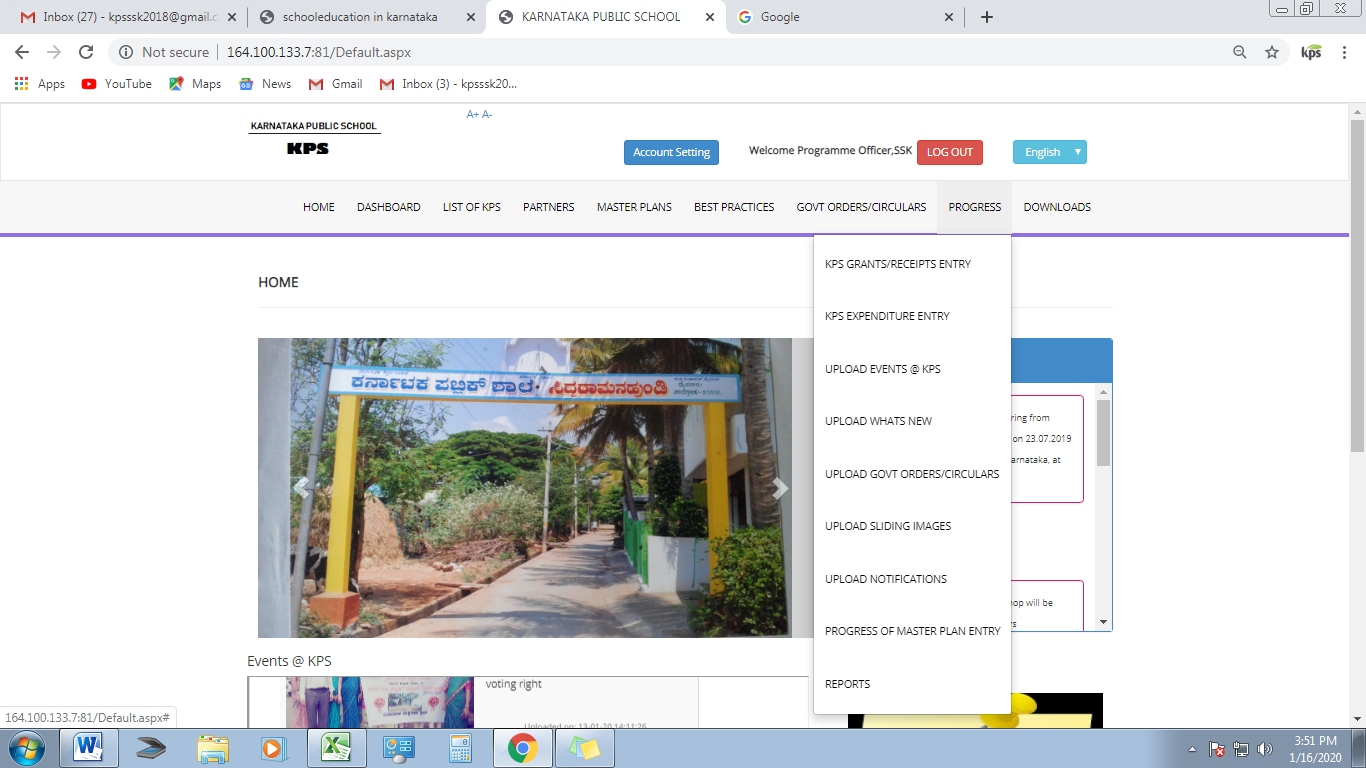 Click on ‘Reports’,  the following screen will appear.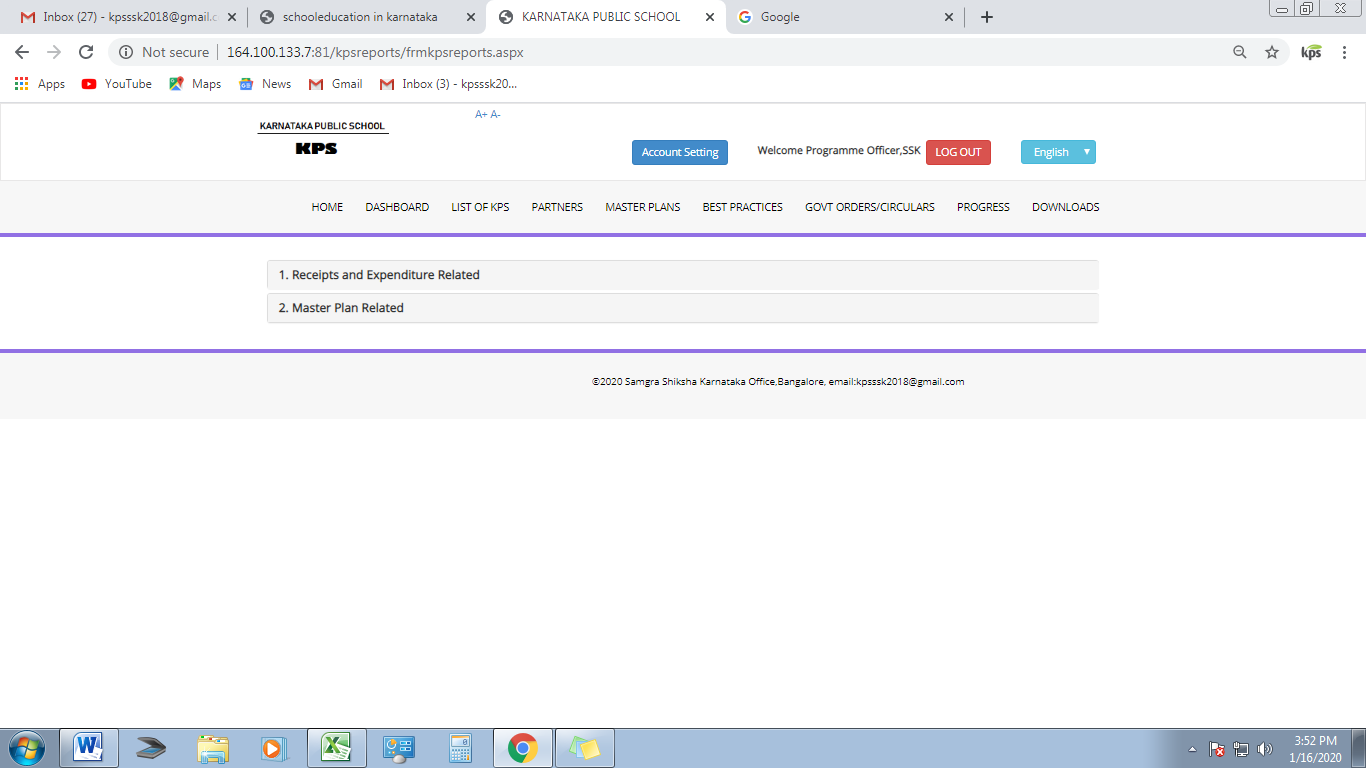 Click on ‘Master Plan related’  Head. The following screen appears.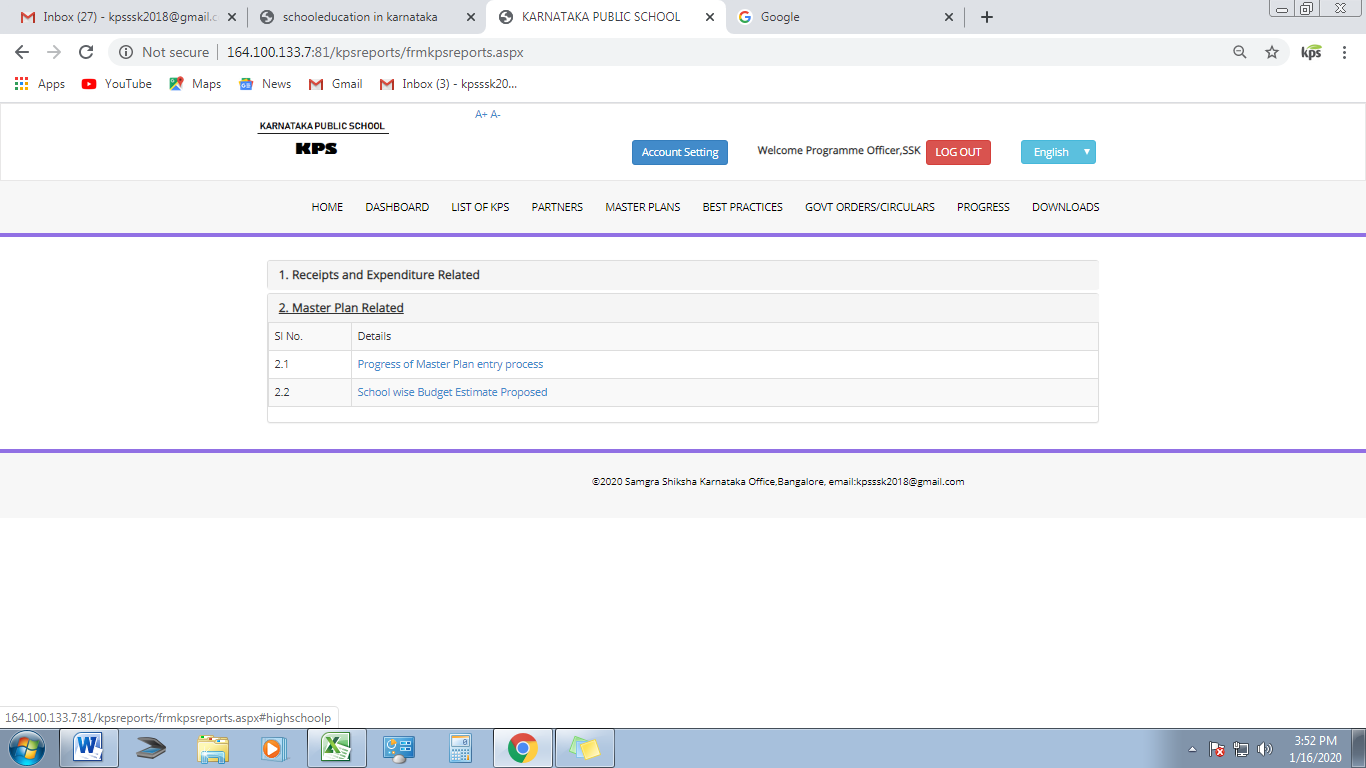 Select ‘School wise Budget Estimate Proposed’. The following screen appears.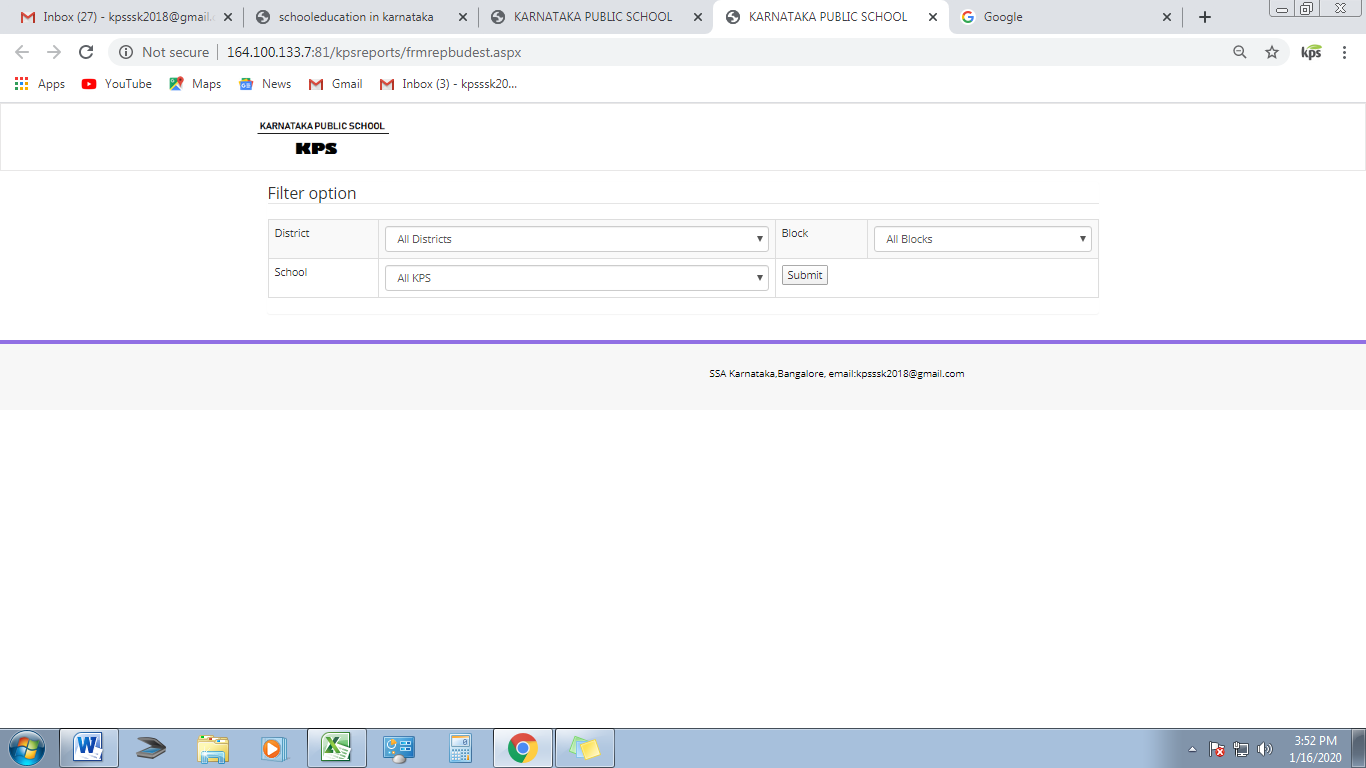 Select from drop down, the District, Block and your school. The total Budget proposed screen will appear as follows: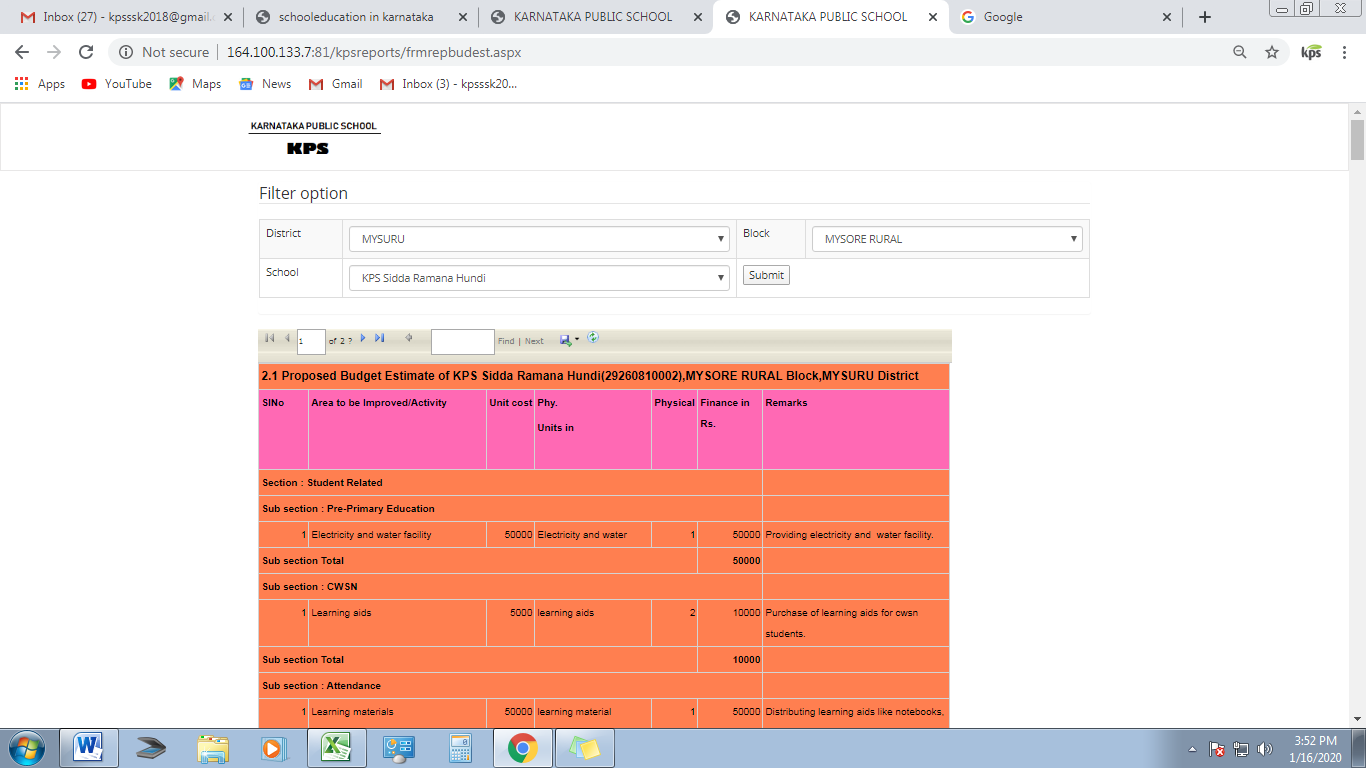 Above the Proposed estimated Budget sheet, an option for exporting the sheet to excel is given, which is next to ‘Find/Next’. An option of  ‘Export’ appears as per below screen.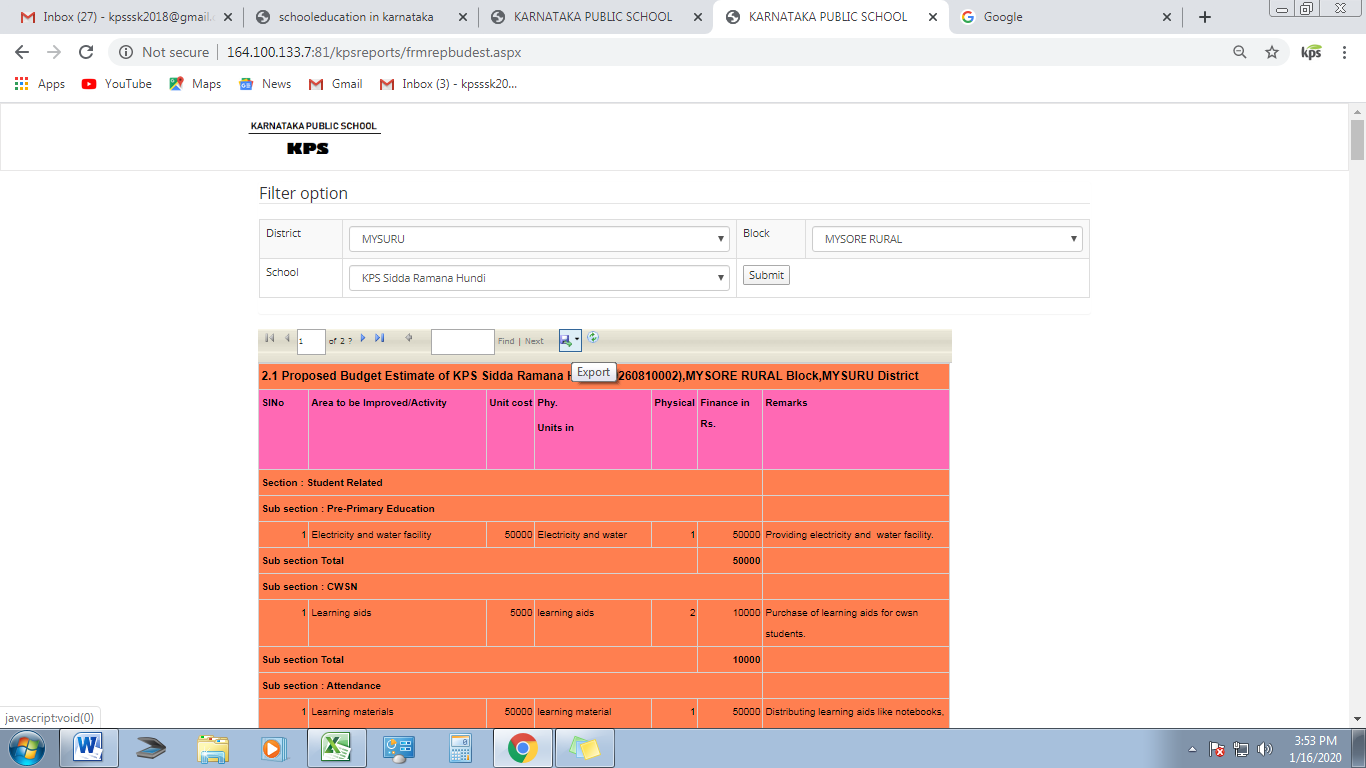 As you click on export, the following three option to convert the sheet appears: Excel, PDF and Word, Select ‘Excel’  the sheet gets downloaded in excel format. 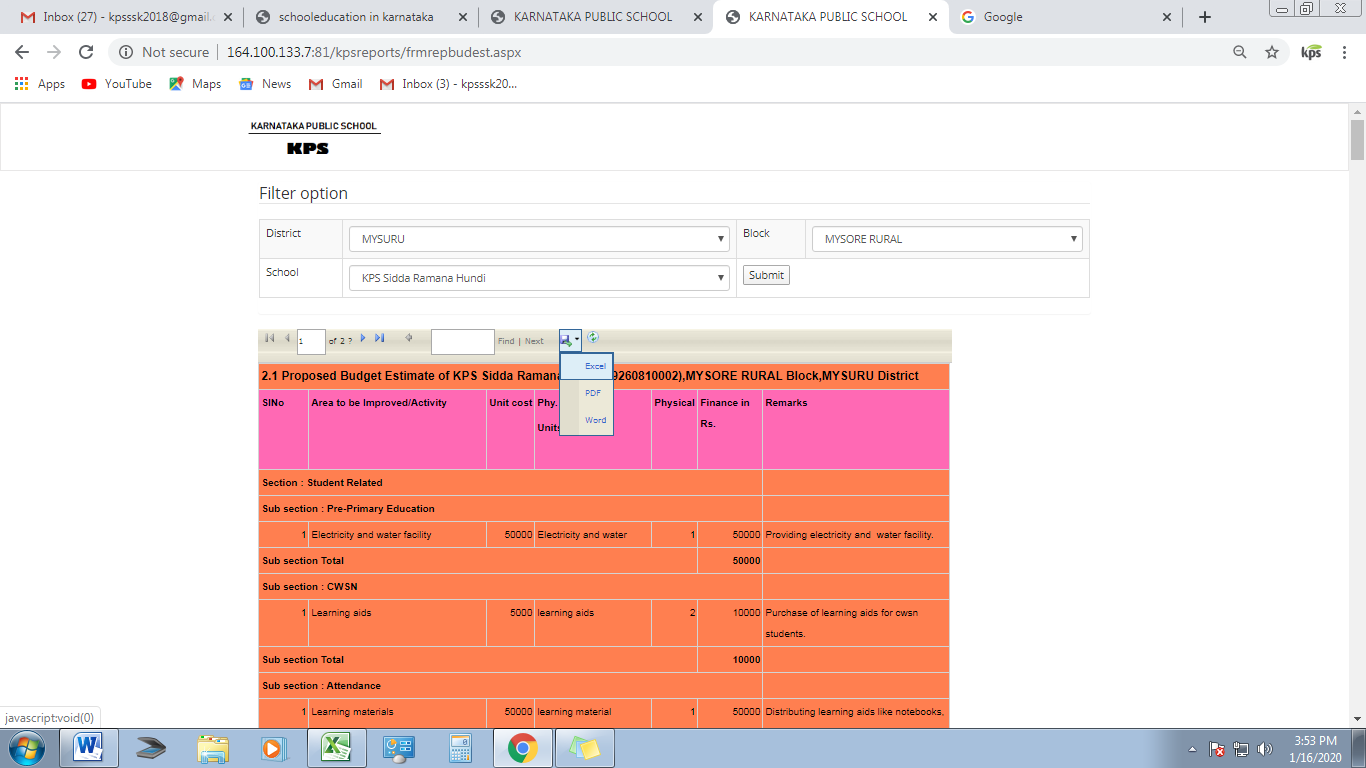 The Excel sheet as below appears, 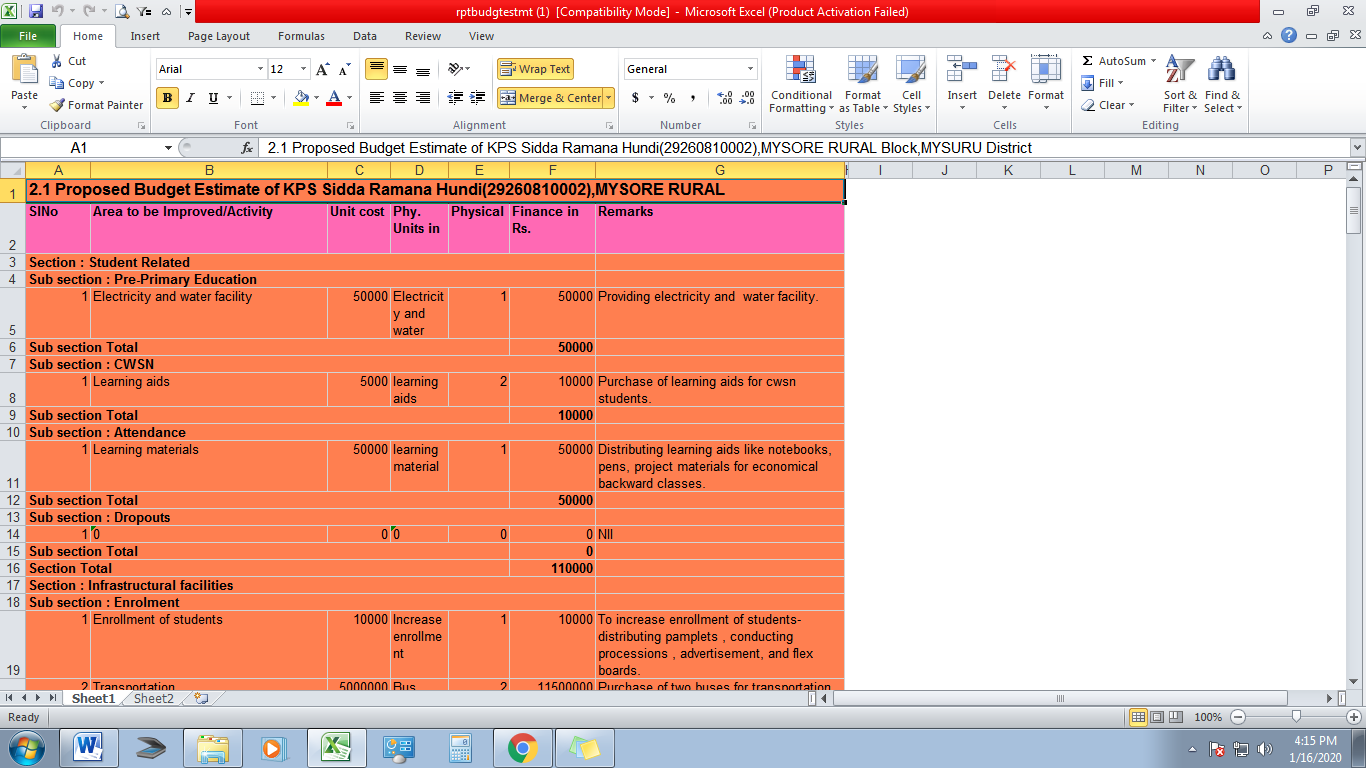 In the next step de-colorize the sheet and as per local need and priority make plan for Rs.10.00 lakhs.Once finalized, send the Soft copy (kpsssk2018@gmail.com) and Signed hard copy to the State Office, Banglore.